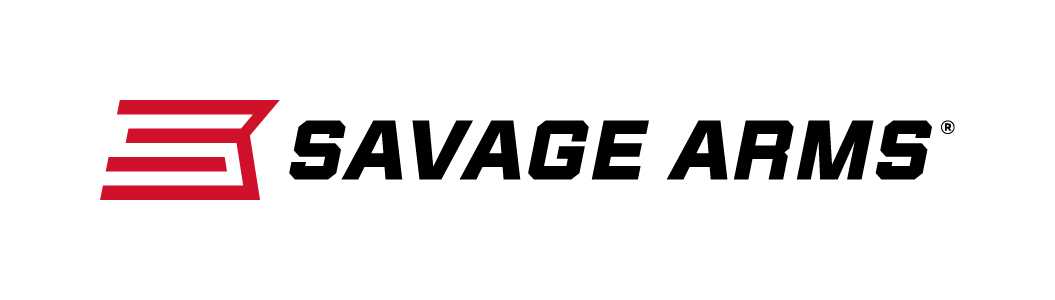 													            Contact: JJ ReichCommunications ManagerFirearms and Ammunition	(763) 323-3862FOR IMMEDIATE RELEASE 		 		 E-mail: pressroom@vistaoutdoor.comSavage Arms Offers its A-Series Rifle in a 22 WMR OptionSUFFIELD, Conn. – October 5, 2016 – Stealing the modern looks of the Savage Arms A17 17 HMR, the first high-performance semi-automatic rimfire specifically designed for the 17 HMR cartridge, Savage adds a new model to the series, by offering the rifle in 22 WMR. The A22 Magnum rifle is currently shipping to dealers. The A22 Magnum is chambered for 22 WMR and features the same delayed- blowback semi-automatic action as the original A17. The rifle offers a 10-round rotary magazine, steel receiver and the game-changing Savage AccuTrigger, which allows a crisp, clean trigger pull that is fully user adjustable. Its thread-in headspace system is identical to the brand’s centerfire rifles, further increasing reliability and accuracy.Features & Benefits22 WMR delayed-blowback actionUser-adjustable AccuTrigger10-round rotary magazineButton-rifled barrelSteel machined receiverRugged composite stockTwo piece bases for scope mountsPart No. / Description / MSRP47400 / A22 Magnum semi-automatic, 22 WMR / $473Savage Arms is a brand of Vista Outdoor Inc., an outdoor sports and recreation company. For more information and to get technical specifications on these firearms, visit savagearms.com.About Vista Outdoor Inc.Vista Outdoor is a leading global designer, manufacturer and marketer of consumer products in the growing outdoor sports and recreation markets. The company operates in two segments, Shooting Sports and Outdoor Products, and has a portfolio of well-recognized brands that provides consumers with a wide range of performance-driven, high-quality and innovative products for individual outdoor recreational pursuits. Vista Outdoor products are sold at leading retailers and distributors across North America and worldwide. Vista Outdoor is headquartered in Utah and has manufacturing operations and facilities in 13 U.S. States, Canada, Mexico and Puerto Rico along with international customer service, sales and sourcing operations in Asia, Australia, Canada, Europe and New Zealand. For news and information, visit www.vistaoutdoor.com or follow us on Twitter @VistaOutdoorInc and Facebook at www.facebook.com/vistaoutdoor. ###